Le pacte du comportementCette année, je vais utiliser un système de gestion du comportement que j'ai appelé : le pacte du comportement ! J’ai choisi comme theme les indiens d’Amérique en lien avec notre projet poney. En effet, les élèves devront respecter les 5 pattes d’ours suivantes : La patte du respect ( adultes, enfants et materiel ) 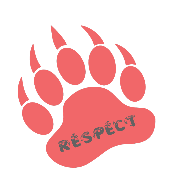 La patte du soin ( soigner son cahier du jour )La patte de l’écoute ( respecter les temps de parole de chacun )La patte du sérieux ( faire de son mieux et participer à une ambiance de classe propice aux apprentissages )En fin de semaine, vous aurez le bilan à signer. Les pattes seront bleues ( 0 croix ), vertes ( 1 croix ), oranges ( 2 croix ) rouges ( 3 croix ) ou noires ( 5 croix )En cas de difficultés à respecter les règles trop souvent, nous serons amenés à nous rencontrer afin d’aider votre enfant à adopter une position d’élève nécéssaire pour le bien de ses apprentissages.Si son comportement est celui attendu, il gagnera au fur et à mesure des plumes d’indiens à collectionner afin qu'il visualise sa bonne attitude et l'encourage à la garder.Enfin, je tiens à souligner l'importance des parents dans le suivi. Il est important que vous discutiez avec votre enfant, que vous  l'encouragiez et le félicitiez comme il se doit.  							Votre NomLe pacte du comportementCette année, je vais utiliser un système de gestion du comportement que j'ai appelé : le pacte du comportement ! J’ai choisi comme theme les indiens d’Amérique en lien avec notre projet poney. En effet, les élèves devront respecter les 5 pattes d’ours suivantes : La patte du respect ( adultes, enfants et materiel ) La patte du soin ( soigner son cahier du jour )La patte de l’écoute ( respecter les temps de parole de chacun )La patte du sérieux ( faire de son mieux et participer à une ambiance de classe propice aux apprentissages )En fin de semaine, vous aurez le bilan à signer. Les pattes seront bleues ( 0 croix ), vertes ( 1 croix ), oranges ( 2 croix ) rouges ( 3 croix ) ou noires ( 5 croix )En cas de difficultés à respecter les règles trop souvent, nous serons amenés à nous rencontrer afin d’aider votre enfant à adopter une position d’élève nécéssaire pour le bien de ses apprentissages.Si son comportement est celui attendu, il gagnera au fur et à mesure des plumes d’indiens à collectionner afin qu'il visualise sa bonne attitude et l'encourage à la garder.Enfin, je tiens à souligner l'importance des parents dans le suivi. Il est important que vous discutiez avec votre enfant, que vous  l'encouragiez et le félicitiez comme il se doit.  							Votre Nom